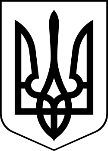 УКРАЇНАМЕНСЬКА МІСЬКА РАДАЧернігівська область(третя сесія восьмого скликання)ПРОЄКТ РІШЕННЯ26 лютого 2021 року	№Про надання дозволів на розроблення проєктів землеустрою щодо відведення земельних ділянок по наданню у приватну власність для ведення особистого селянського господарстваРозглянувши звернення громадян щодо надання дозволу на виготовлення проєктів землеустрою щодо відведення земельних ділянок по передачі у приватну власність для ведення особистого селянського господарства на території Менської міської територіальної громади, враховуючи відомості старости Дягівського старостинського округу та Стольненського старостинського округу, керуючись ст. 12,116,118,121,122 Земельного кодексу України, п.34 ст. 26 Закону України «Про місцеве самоврядування в Україні», Менська міська рада ВИРІШИЛА:Надати дозвіл на виготовлення проєктів землеустрою щодо відведення земельних ділянок по передачі у приватну власність для ведення особистого селянського господарства на території Менської міської територіальної громади, відповідно до поданих графічних матеріалів:гр. Тимошенко Тетяні Михайлівні, орієнтовною площею 0,60 га, в межах населеного пункту с. Дягова;гр. Мороз Валентині Степанівні, орієнтовною площею 0,90 га, за межами населеного пункту с. Стольне;гр. Морозу Миколі Дмитровичу, орієнтовною площею 0,40 га, за межами населеного пункту с. Стольне.Проєкти землеустрою подати на  затвердження в установленому законодавством порядку.Контроль за виконанням рішення покласти на постійну комісію з питань містобудування, будівництва, земельних відносин та охорони природи, та на заступника міського голови з питань діяльності виконкому В.І. Гнипа.Міський голова								Г.А.Примаков